Burt Cour-Palais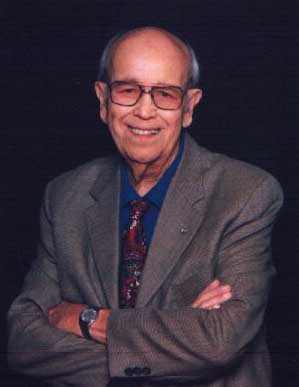 